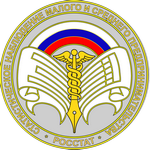 Сплошное наблюдение малого и среднего бизнеса за 2020 годhttps://vladimirstat.gks.ru/misp2020Продолжается экономическая перепись малого и среднего бизнеса за 2020 год.  С 1 марта 2021 года на Едином портале государственных услуг начался прием статистических отчетов в рамках Экономической переписи малого и среднего бизнеса за 2020 год (сплошного наблюдения) в упрощенном режиме.Для предоставления сведений по форме № 1-предприниматель индивидуальному предпринимателю будет достаточно наличия на портале подтвержденной учетной записи.Юридическим лицам услуга по заполнению формы № МП-сп будет доступна при наличии подтвержденной учетной записи и электронной подписи.Для получения услуги обращайтесь по адресам:https://www.gosuslugi.ru/10065/1 – форма № 1-предприниматель;https://www.gosuslugi.ru/10065/2  – форма № МП-сп.или Gosuslugi.ru: Поиск «Росстат» – «Экономическая перепись малого и среднего бизнеса за 2020 год» – выбор услуги.В настоящее время и по 1 апреля 2021 года продолжается сбор форм 
№1-предприниматель и №МП-СП в электронном виде:в системе сбора отчетности Росстата https://websbor.gks.ru/online/у операторов электронного документооборота.Узнать код отчитывающейся организации или код индивидуального предпринимателя (код ОКПО) можно по ссылке https://websbor.gks.ru/online/infoЕсли форма заполнена на бумажном бланке, то ее необходимо до 1 апреля 2021 года передать лично или отправить по почте в территориальный орган Росстата по месту деятельности предприятия или индивидуального предпринимателя. Направляемая форма должна быть заверена подписью и печатью юридического лица или индивидуального предпринимателя, а также содержать информацию об адресе электронной почты и номере телефона исполнителя.С формами № МП-сп «Сведения об основных показателях деятельности малого предприятия за 2020 год» (для юридических лиц – малых и микропредприятий) и №1-предприниматель «Сведения о деятельности индивидуального предпринимателя за 2020 год» (для индивидуальных предпринимателей), указаниями и примерами заполнения форм можно ознакомиться в разделе «Формы отчетности и указания по их заполнению».Владимирстат гарантирует конфиденциальность предоставленной информации. Все сведения будут использоваться в обобщенном виде.Владимирстат напоминает, что экономическая перепись малого бизнеса проводится один раз в 5 лет. В соответствии с законодательством Российской Федерации участие в ней является обязательным.Отдел государственной статистики в г.Ковров 601902 г.Ковров, ул. К. Маркса, д.13-а (3 этаж)(вход со стороны ТЦ ТекстильЯР)Контактные телефоны: 8(49232) 2-24-20, 8(4922)77-30-41, 77-30-42 добавочный 1803,1804,1805,1806, 1808,1809,1810Адрес электронной почты отдела:  P33_kovrov@gks.ruСайт Владимирстата:  http://vladimirstat.gks.ru